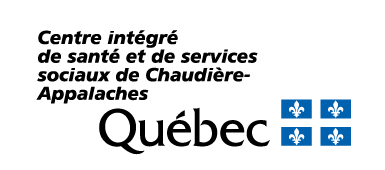 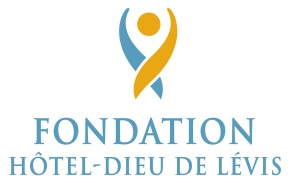 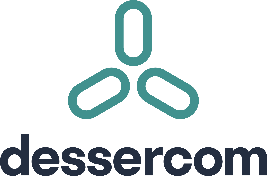 SUBVENTION STRATÉGIQUE POUR LE DÉVELOPPEMENT D’UN PROJET DE 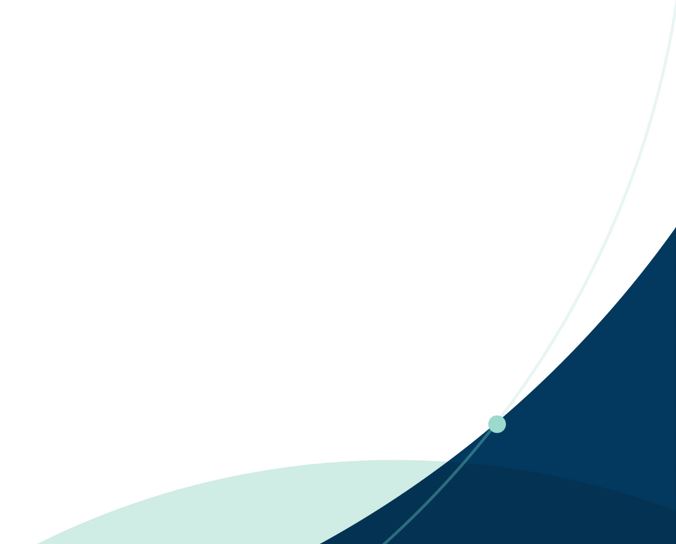 RECHERCHE INTÉGRÉE 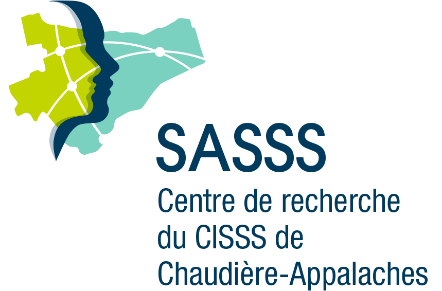 FONDATION HÔTEL-DIEU DE LÉVISCENTRE DE RECHERCHE DU 
CISSS DE CHAUDIÈRE-APPALACHESFORMULAIRE DE DEMANDE 2024 Date limite pour retourner le formulaire :Le 6 octobre 2024Avant 16 hÀ retourner par courriel à :recherche.cisss-ca@ssss.gouv.qc.caPrière de mentionner « Subvention stratégique pour le développement d’un projet de recherche intégrée – Fondation Hôtel-Dieu de Lévis 2024 »Pour toute information, veuillez communiquer avec Mme Isabelle Patry à l’adresse recherche.cisss-ca@ssss.gouv.qc.caDirection de la recherche et de l’enseignement universitaire du CISSS de Chaudière-AppalachesProjetProjetProjetProjetProjetTitre du projet :Identification de la chercheuse ou du chercheur principalIdentification de la chercheuse ou du chercheur principalIdentification de la chercheuse ou du chercheur principalIdentification de la chercheuse ou du chercheur principalIdentification de la chercheuse ou du chercheur principalChercheuse ou chercheur principal – chercheuse ou chercheur régulier ou associé du Centre de recherche du CISSS de Chaudière-AppalachesChercheuse ou chercheur principal – chercheuse ou chercheur régulier ou associé du Centre de recherche du CISSS de Chaudière-AppalachesChercheuse ou chercheur principal – chercheuse ou chercheur régulier ou associé du Centre de recherche du CISSS de Chaudière-AppalachesChercheuse ou chercheur principal – chercheuse ou chercheur régulier ou associé du Centre de recherche du CISSS de Chaudière-AppalachesChercheuse ou chercheur principal – chercheuse ou chercheur régulier ou associé du Centre de recherche du CISSS de Chaudière-AppalachesNom et prénomNom et prénomRôleCourrielSignatureIdentification de la collaboratrice ou du collaborateur Identification de la collaboratrice ou du collaborateur Identification de la collaboratrice ou du collaborateur Identification de la collaboratrice ou du collaborateur Identification de la collaboratrice ou du collaborateur Collaborateur ou collaboratrice – professionnel ou professionnelle œuvrant en partenariat avec l’Hôtel-Dieu de Lévis du CISSS de Chaudière-AppalachesCollaborateur ou collaboratrice – professionnel ou professionnelle œuvrant en partenariat avec l’Hôtel-Dieu de Lévis du CISSS de Chaudière-AppalachesCollaborateur ou collaboratrice – professionnel ou professionnelle œuvrant en partenariat avec l’Hôtel-Dieu de Lévis du CISSS de Chaudière-AppalachesCollaborateur ou collaboratrice – professionnel ou professionnelle œuvrant en partenariat avec l’Hôtel-Dieu de Lévis du CISSS de Chaudière-AppalachesCollaborateur ou collaboratrice – professionnel ou professionnelle œuvrant en partenariat avec l’Hôtel-Dieu de Lévis du CISSS de Chaudière-AppalachesNom et prénomNom et prénomRôleCourrielSignatureIdentification des autres membres de l’équipeIdentification des autres membres de l’équipeIdentification des autres membres de l’équipeIdentification des autres membres de l’équipeNommez les cochercheurs ou cochercheuses et autres collaborateurs ou collaboratrices (utilisateurs ou utilisatrices, décideurs ou décideuses, étudiants ou étudiantes, usagères ou usagers partenaires) qui collaborent au projet de recherche intégrée – Fondation Hôtel-Dieu de Lévis. Si plus de cinq, joindre une page annexe.Nommez les cochercheurs ou cochercheuses et autres collaborateurs ou collaboratrices (utilisateurs ou utilisatrices, décideurs ou décideuses, étudiants ou étudiantes, usagères ou usagers partenaires) qui collaborent au projet de recherche intégrée – Fondation Hôtel-Dieu de Lévis. Si plus de cinq, joindre une page annexe.Nommez les cochercheurs ou cochercheuses et autres collaborateurs ou collaboratrices (utilisateurs ou utilisatrices, décideurs ou décideuses, étudiants ou étudiantes, usagères ou usagers partenaires) qui collaborent au projet de recherche intégrée – Fondation Hôtel-Dieu de Lévis. Si plus de cinq, joindre une page annexe.Nommez les cochercheurs ou cochercheuses et autres collaborateurs ou collaboratrices (utilisateurs ou utilisatrices, décideurs ou décideuses, étudiants ou étudiantes, usagères ou usagers partenaires) qui collaborent au projet de recherche intégrée – Fondation Hôtel-Dieu de Lévis. Si plus de cinq, joindre une page annexe.Nom et prénomRôleSignatureCourrielPrécisez le type de devis de recherche qui se rapproche le plus de votre projetProjet pilote pour tester un ou des dispositifs de recherche menant à une demande de subvention de plus grande envergure.Projet de démonstration qui inclut des interventions et des mesures de résultats auprès des clientèles. Approbation des gestionnaires concernés par la participation du clinicien ou de la clinicienne agissant comme chercheuse ou chercheur principal Approbation des gestionnaires concernés par la participation du clinicien ou de la clinicienne agissant comme chercheuse ou chercheur principal Approbation des gestionnaires concernés par la participation du clinicien ou de la clinicienne agissant comme chercheuse ou chercheur principal Approbation des gestionnaires concernés par la participation du clinicien ou de la clinicienne agissant comme chercheuse ou chercheur principal J’ai lu la demande et j’approuve la participation de la chercheuse ou du chercheur principal clinicien dont je suis la supérieure ou le supérieur immédiat.J’ai lu la demande et j’approuve la participation de la chercheuse ou du chercheur principal clinicien dont je suis la supérieure ou le supérieur immédiat.J’ai lu la demande et j’approuve la participation de la chercheuse ou du chercheur principal clinicien dont je suis la supérieure ou le supérieur immédiat.J’ai lu la demande et j’approuve la participation de la chercheuse ou du chercheur principal clinicien dont je suis la supérieure ou le supérieur immédiat.Nom et prénomDirectionSignatureDateApprobation en préconvenance par les gestionnaires concernésApprobation en préconvenance par les gestionnaires concernésApprobation en préconvenance par les gestionnaires concernésApprobation en préconvenance par les gestionnaires concernésJ’ai lu la demande et j’approuve que ce projet se déploie dans les unités de soins, services et installations sous ma responsabilité.J’ai lu la demande et j’approuve que ce projet se déploie dans les unités de soins, services et installations sous ma responsabilité.J’ai lu la demande et j’approuve que ce projet se déploie dans les unités de soins, services et installations sous ma responsabilité.J’ai lu la demande et j’approuve que ce projet se déploie dans les unités de soins, services et installations sous ma responsabilité.Nom et prénomDirectionSignatureDateLien de cohérence entre le projet de recherche et la programmation clinique (maximum 1/4 de page)Présentez brièvement le lien entre le projet de recherche et les priorités de la programmation clinique partenaire.Complémentarité de l’équipe (maximum ½ page)Problématique et objectifs du projet (maximum 1 page et ½)Présentez la problématique et les objectifs précis du projet de recherche.Problématique et objectifs du projet – suite (maximum 1 page et ½) Méthodologie (maximum 3 pages et ½)Présentez la méthodologie : échantillons, variables, instruments, collecte de données et plan d’analyse.Méthodologie (maximum 3 pages et ½) - suiteMéthodologie – suite (maximum 3 pages et ½)Méthodologie – suite (maximum 3 pages et ½)Budget et échéancier (nombre de pages non limité – au besoin, ajoutez des feuilles)Une somme maximale de 25 000 $ est offerte pour une durée d’un an. Décrivez l’utilisation prévue de ce montant et justifiez chacun des postes budgétaires. Décrivez l’échéancier du projet sur un an.Budget et échéancier (nombre de pages non limité – au besoin, ajoutez des feuilles)Faisabilité du projet de recherche (maximum ½ page)Lien entre l’échéancier, le budget, le recrutement, le nombre de participants, etc.Retombées prévues pour le CISSS de Chaudière-Appalaches et la Fondation Hôtel-Dieu de Lévis (maximum ½ page)Présentez brièvement les répercussions attendues de votre projet de recherche.Plan pour le transfert et l’application des connaissances (maximum ½ page)Présentez brièvement les activités de transfert et d’application des connaissances prévues.